УТВЕРЖДАЮ:Директор____________А.М. АхметьяновПриказ №__________________от «____»__________20_____г.ИНСТРУКЦИЯ2015 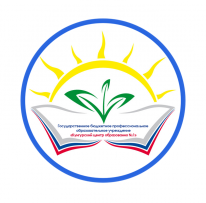 Министерство образования и науки Пермского краяГосударственное бюджетное профессиональное образовательное учреждение «Кунгурский центр образования № 1»ИНСТРУКЦИЯ………….ДолжностьФ.И.О.ДатаРазработалПроверил и согласовалВерсия 1.0